          Church of ‘Our Lady Help of Christians’  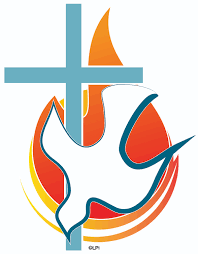 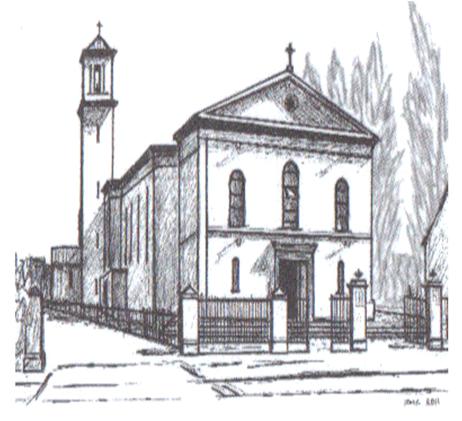                              NAVAN ROAD PARISH, DUBLIN 7                               Registration Form for The Sacrament                                    Of Confirmation 2024                                  Information is for Parish Sacramental Preparation and will not be disclosed to any third party                                                                                                         All information will be deleted from Parish records after the Ceremonies.                                                                                    Confirmation record will be entered on the parish register The Family Mass team will be asking for participation in some Preparation Masses & in the Parish Preparation ProgrammeWould your child like to be considered for……….Reading Prayers of the Faithful.   ☐Bringing the Gifts to the Altar.  ☐Reading: Welcome orAfter Communion Reflection   ☐      Would you as a parent consider…….Reading at The Liturgy of the Word     ☐Helping with the Parish Preparation Programme   ☐      Helping the Family Mass Team	☐(To prepare the liturgy for ceremonies)        Email: nrfamilymass@gmail.com for information on Family MassMary Help of Christians                                           Girls National School                                                 Saint John Bosco’s SeniorBoys National SchoolMs. CarrMs. HannonMr. DeeganMr. HarrisMs. RyanMonthYearParent 1                                                                              Parent 2 (Optional) Parent 1                                                                             Parent 2